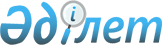 О внесении изменений и дополнений в постановление Правительства Республики Казахстан от 6 мая 2008 года № 425
					
			Утративший силу
			
			
		
					Постановление Правительства Республики Казахстан от 29 сентября 2009 года № 1467. Утратило силу постановлением Правительства Республики Казахстан от 24 июня 2015 года № 479

      Сноска. Утратило силу постановлением Правительства РК от 24.06.2015 № 479 (вводится в действие со дня его первого официального опубликования).      Правительство Республики Казахстан ПОСТАНОВЛЯЕТ:



      1. Внести в постановление Правительства Республики Казахстан от 6 мая 2008 года № 425 "О некоторых мерах по упрощению порядка оформления и выдачи исходных материалов (данных) и разрешительных документов для строительства объектов" (САПП Республики Казахстан, 2008 г., № 24, ст. 227) следующие изменения и дополнения:



      1) в Правилах оформления и выдачи исходных материалов (данных) для проектирования объектов строительства, утвержденных указанным постановлением:



      абзац второй пункта 7 изложить в следующей редакции:

      "Для получения разрешения на изменение существующих объектов к заявлению прилагаются копии документов, удостоверяющих право собственности заявителя на изменяемый объект, с предоставлением подлинников для установления государственным органом, рассматривающим заявление, подлинности документов, либо нотариально засвидетельствованное письменное согласие собственника (сособственников) объекта на намечаемое изменение и его параметры.";



      абзац второй пункта 10 изложить в следующей редакции:

      "Разрешение на использование под строительство участка, принадлежащего заявителю на праве собственности или землепользования, рассматриваются в сроки не более чем 10 календарных дней с момента подачи заявления.";



      дополнить пунктом 10-1 следующего содержания:

      "10-1. Решение соответствующего местного исполнительного органа о предоставлении на подведомственной территории земельного участка (территории, трассы) под строительство заявленного объекта либо разрешение на использование под строительство участка, принадлежащего заявителю на праве собственности или землепользования, действует в течение всего срока нормативной продолжительности строительства, утвержденной в составе проектной (проектно-сметной) документации.";



      пункт 13 изложить в следующей редакции:

      "13. Архитектурно-планировочное задание и технические условия на подключение к источникам инженерного и коммунального обеспечения выдаются местным исполнительным органом города республиканского значения, столицы, районов (городов областного значения).";



      дополнить пунктом 13-1 следующего содержания:

      "13-1. Технические условия на подключение к источникам инженерного и коммунального обеспечения являются обязательным приложением к архитектурно-планировочному заданию, если есть необходимость в их получении.";



      пункты 14, 15 и 16 изложить в следующей редакции:

      "14. Заявление на получение архитектурно-планировочного задания и технических условий представляется заказчиком в местный исполнительный орган города республиканского значения, столицы, районов (городов областного значения).

      К заявлению прилагаются следующие документы:

      1) решение местного исполнительного органа о предоставлении (прирезке) земельного участка (разрешение на использование участка) для нового строительства или разрешение местного исполнительного органа на изменение существующих объектов - для реконструкции (перепланировки, переоборудования);

      2) утвержденное задание на проектирование.

      15. Местный исполнительный орган города республиканского значения, столицы, районов (городов областного значения) не позднее следующего рабочего дня после получения заявления на получение архитектурно-планировочного задания и технических условий направляет запрос на получение технических условий с приложением документов к поставщикам услуг по инженерному и коммунальному обеспечению.

      16. Поставщики услуг по инженерному и коммунальному обеспечению в течение 5 рабочих дней с момента получения запроса направляют в местный исполнительный орган города республиканского значения, столицы, районов (городов областного значения) технические условия с указанием параметров и места присоединения либо обоснованный отказ в выдаче.

      Отказ в выдаче технических условий может быть обжалован заявителем в порядке, предусмотренном законодательством Республики Казахстан.";



      абзац первый пункта 17 изложить в следующей редакции:

      "17. Срок рассмотрения заявлений на выдачу архитектурно-планировочного задания и технических условий для проектирования объектов не должен превышать 8 рабочих дней с момента подачи заявления, за исключением объектов, перечисленных в пункте 25 настоящих Правил.";



      дополнить пунктом 17-1 следующего содержания:

      "17-1. Архитектурно-планировочное задание и технические условия действуют в течение всего срока нормативной продолжительности строительства, утвержденной в составе проектной (проектно-сметной) документации.";



      абзац второй и подпункты 1) и 2) пункта 21 исключить;



      пункт 22 дополнить подпунктами 13) и 14) следующего содержания:

      "13) реконструкций (перепланировки, переоборудования) жилых и нежилых помещений в жилых зданиях (домах), выполненных лицами, имеющими лицензии, и не требующих отвода дополнительного земельного участка (прирезки территории), не снижающих расчетную прочность конструкций, не ухудшающих архитектурно-эстетические, противопожарные, противовзрывные и санитарные качества, не оказывающих вредное воздействие на окружающую среду при эксплуатации, о чем имеется соответствующая запись автора проекта (главного инженера проекта, главного архитектора проекта);

      14) других технически не сложных строений, предназначенных для личного пользования граждан.";



      дополнить пунктом 25 следующего содержания:

      "25. Сроки оформления и выдачи архитектурно-планировочного задания и технических условий на подключение к источникам инженерного и коммунального обеспечения составляют 15 рабочих дней с момента подачи заявления по следующим объектам:

      1) производственные предприятия, вырабатывающие электрическую и тепловую энергию;

      2) горнодобывающие и обогатительные производственные предприятия;

      3) производственные предприятия черной и цветной металлургии, машиностроительной промышленности;

      4) гидротехнические и селезащитные сооружения (дамбы, плотины), обеспечивающие безопасность населенных пунктов и территорий;

      5) линейные сооружения, расположенные за пределами границ населенных пунктов:

      магистральные трубопроводы (нефте-, газопровод и т.д.) с объектами их обслуживания;

      высоковольтные линии электропередач и волоконно-оптические линии связи;

      железные дороги с объектами их обслуживания;

      автомобильные дороги общего пользования, отнесенные к республиканской сети, включая мосты, мостовые переходы, тоннели, многоуровневые развязки.";



      2) в Правилах прохождения разрешительных процедур на строительство новых и изменение существующих объектов, утвержденных указанным постановлением:



      в пунктах 3 и 4 слова "и их ежегодная пролонгация по переходящим стройкам" исключить;



      в пункте 8 слова "14 календарных" заменить словами "7 рабочих";



      пункт 10 изложить в следующей редакции:

      "10. Разрешение на производство строительно-монтажных работ (начало строительства) действует в течение всего срока нормативной продолжительности строительства, утвержденной в составе проектной (проектно-сметной) документации. Если объект не был завершен в течение срока нормативной продолжительности, то для продолжения строительства заказчик (застройщик) обязан получить новое разрешение.

      Новое разрешение для продолжения строительства выдается на основании заявления и прилагаемых документов, перечень которых устанавливается уполномоченным государственным органом по делам архитектуры, градостроительства и строительства.";



      пункт 11 исключить;



      в абзаце втором подпункт 1) пункта 15 изложить в следующей редакции:

      "1) копии документов, удостоверяющих право собственности заявителя на изменяемое помещение (часть здания), с предоставлением подлинников для установления государственным органом, рассматривающим заявление, подлинности документов, либо нотариально засвидетельствованное письменное согласие собственника (сособственников) помещений или частей здания на их изменение;";



      дополнить пунктом 15-1 следующего содержания:

      "15-1. Реконструкция, перепланировка, переоборудование помещений в существующих жилых зданиях, осуществляемые в существующих границах земельного участка (территории, трассы) без изменения конструкций и функционального назначения объекта, осуществляются на основании соответствующего решения местного исполнительного органа без получения разрешения на производство строительно-монтажных работ.".



      2. Настоящее постановление вводится в действие по истечении десяти календарных дней со дня первого официального опубликования.      Премьер-Министр

      Республики Казахстан                       К. Масимов
					© 2012. РГП на ПХВ «Институт законодательства и правовой информации Республики Казахстан» Министерства юстиции Республики Казахстан
				